Activities and IdeasActivities and IdeasActivities and IdeasActivities and IdeasEVERYDAY ACTIVITIESEVERYDAY ACTIVITIESEVERYDAY ACTIVITIESEVERYDAY ACTIVITIESREAD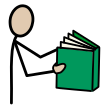 Look for some recipes in books or online. Choose some that you would like to make or cook this week. MOVE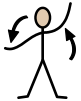 Practice skipping with a rope every day. Count how many skips you can do. Try each day to beat your record.DRAW OR WRITE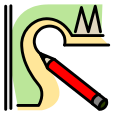 Make a shopping list for the recipes you chose to make or cook this week. SPEAK AND LISTEN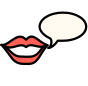 Talk with your family after they have eaten the food you made (COOK) from the menu (CONNECT). Did they enjoy it? Was it something they would eat again? Would they change anything about it?DURING THIS WEEKDURING THIS WEEKDURING THIS WEEKDURING THIS WEEKINE MOTOR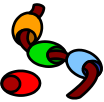 Fold paper napkins into different shapes. Make a display to show or use these when you serve the food from your menu.  CREATIVE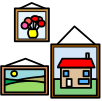 Watch the clouds. What shapes and pictures can you see? Can you make up a story? Change the story as the clouds move across the sky and change.  CONSTRUCTION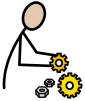 Build a fort using a sheet and chairs. Can you fit inside?  COOK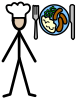 Make or cook the recipes or favourite foods you decided on for your weekly menu.GAMES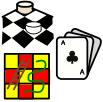 Play I spy.  Try different categories like: ‘…something the colour of…’ ‘…. something shaped like a …’ ‘… something used for…’ CONNECT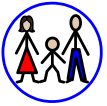 Interview family members to find out their favourite foods. Help your family create a menu for the week including some of their favourite foods for you to make (COOK). ACTIVE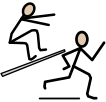 Make up a dance to your favourite song.   RELAXATION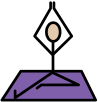 Belly breathing. Lie on the floor with your favourite toy on your belly. Breathe in and out letting the toy go up and down.  MUSIC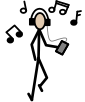 Make a drum kit with what you can find at home.  TECHNOLOGY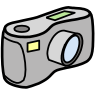 Fold and make paper planes. Which design goes the farthest?  HELPING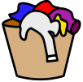 Help hang the washing on the line. Can you use the pegs? How many pegs do you need to hold the clothes on the line?   FREE CHOICE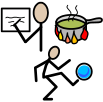 Choose something you would like to do.  